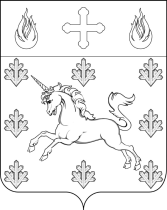   ГЛАВАПОСЕЛЕНИЯ СОСЕНСКОЕПОСТАНОВЛЕНИЕ_____30.09.2014_____№_____01-07-33/4_____Об утверждении  муниципальной долгосрочной целевой программы «Развитие культуры в сфере обеспечения досуга населения поселения Сосенское  на период  2014-2016 гг.» в новой редакции	       В соответствии с решением Совета депутатов поселения Сосенское от 25 сентября 2014 года  №19/3 «О внесении изменений в ДЦП «Развитие культуры в сфере обеспечения досуга населения поселения Сосенское  на период  2014-2016 гг.»:П О С Т А Н О В Л Я Ю :1. Утвердить муниципальную долгосрочную целевую программу «Развитие культуры в сфере обеспечения досуга населения поселения Сосенское на период 2014-2016 гг.» в новой редакции согласно приложению к настоящему постановлению.2. Главе администрации поселения  Сосенское (Фролов Н.Н.) обеспечить реализацию программных мероприятий муниципальной долгосрочной целевой программы «Развитие культуры в сфере обеспечения досуга населения поселения Сосенское на период 2014-2016 гг.» в полном объеме.3. Отменить Постановление Главы постановления Сосенское от 24.10.2013 г. № 02-06-83/3 «Об утверждении муниципальной долгосрочной целевой программы «Развитие культуры в сфере обеспечения досуга населения поселения Сосенское на период 2014-2016 гг.».4. Постановление вступает в силу со дня принятия.5. Опубликовать настоящее постановление в газете «Сосенские вести» и разместить на официальном сайте органов местного самоуправления в информационно-телекоммуникационной сети «Интернет».Глава поселения Сосенское                                                                               В.М. ДолженковПриложение к Постановлению главы поселения Сосенское № 01-07-33/4 от 30.09.2014 г.ДОЛГОСРОЧНАЯ ЦЕЛЕВАЯ ПРОГРАММА ПОСЕЛЕНИЯ СОСЕНСКОЕ  «РАЗВИТИЕ КУЛЬТУРЫ В СФЕРЕ ОБЕСПЕЧЕНИЯ ДОСУГА НАСЕЛЕНИЯ ПОСЕЛЕНИЯ СОСЕНСКОЕ НА ПЕРИОД 2014 -2016 гг.»г. Москва 2014I. Паспорт программыII. Основное содержаниеОсновные направления развития культуры  на территории поселения Сосенское  в городе МосквеДолгосрочная целевая программа «Развитие культуры в сфере обеспечения досуга населения  поселения Сосенское на период 2014-2016 г.г.».Содержание, проблемы и обоснование необходимости ее решения программными методамиВ Концепции долгосрочного социально-экономического развития Российской Федерации на период до 2020 года, утвержденной Распоряжением Правительства Российской Федерации от 17.11.2008 № 1662-р, определена цель государственной политики в сфере культуры – развитие и реализация культурного и духовного потенциала каждой личности и общества в целом. Право на участие в культурной жизни и пользование учреждениями культуры, на доступ к культурным ценностям каждому гражданину гарантируют Конституция Российской Федерации и Основы законодательства Российской Федерации о культуре от 09.10.1992 № 3612-1.Так как Федеральный закон от 06.10.2003 № 131-ФЗ «Об общих принципах организации местного самоуправления» относит создание всех  условий для организации досуга, и обеспечение жителей поселения в организации культурно-досуговых мероприятиях,  сохранение, использование и популяризацию объектов культурного наследия к вопросам местного значения, культурный потенциал рассматривается как важнейшая составляющая ресурсного потенциала муниципального образования.Настоятельная необходимость развития и совершенствования явлений и процессов, составляющих отрасль "Культура", обуславливает необходимость координации ее развития программными методами. Настоящая программа определяет комплекс мер по усилению роли культуры в поселении Сосенское, дальнейшему ее развитию, сохранению накопленного культурного наследия.Основным учреждением культуры на территории поселения долгие годы является Дом культуры поселка Коммунарка, на базе которого реализуется работа самодеятельных коллективов, детских кружков и студий,  проводятся культурно-массовые мероприятия, а также ведется деятельность на платной основе.Здание Дома культуры было построено во второй половине 1970-х годов и в течение более 30-ти лет его капитальный ремонт, а также переоснащение современным оборудованием не проводились. В связи с этим проведение мероприятий с участием приглашаемых творческих коллективов, а также текущая работа, в первую очередь - с детьми, были существенно затруднены. Техническое состояние и уровень оснащения здания уже не соответствует требуемым стандартам как в отношении качественных показателей обеспеченности процесса занятий, так и требованиям безопасности, предъявляемым к объектам подобного рода. Большой проблемой являлась нехватка помещений для занятий. Занятия ряда кружков проводились в зрительном зале и холлах, что не позволяло установить необходимое для учебного процесса оборудование. В 2012 году были проведены проектно-изыскательские работы, результатом которых стал проект капитального ремонта и переоснащения здания, предусматривающий также частичное изменение планировки с целью более рационального использования внутреннего объема в соответствии с нуждами учебного процесса. В 2010 году были выполнены проектно-изыскательские работы, результатом которых стал проект капитального ремонта всего здания ДК с целью более рационального использования внутреннего объема в соответствии с нуждами учебного процесса. В 2010 году по решению главы поселения Сосенское были выполнены работы по капитальному ремонту кровли и  фасада здания ДК на сумму 15 193,1 тыс. руб., проектно-изыскательские работы в целях дальнейшего проведения капитального ремонта на сумму 3 850,0 тыс. руб. В 2012 году были проведены проектно-изыскательские работы, результатом которых стал проект капитального ремонта и переоснащения здания, предусматривающий также частичное изменение планировки с целью более рационального использования внутреннего объема в соответствии с нуждами учебного процесса. В 2013 году по решению главы поселения Сосенское  проводятся работы по капитальному ремонту и переоснащению основного здания. Объем финансирование работ предусматривается  из средств бюджета поселения Сосенское. Приблизительный  объем финансирования -  217 141,00 тыс. рублей, из них  на авторский и технический надзор – 4 200,00 тыс.рублейНа время проведения капитального ремонта здания кружковая деятельность ДК проводится  для детских коллективов на базе  ГБОУ г. Москвы СОШ № 2070 , взрослых коллективов на базе конференц-зала п. Газопровод д. 18. В 2014-2016 годах предполагается ведение активной работы на базе действующего муниципального бюджетного учреждения культуры «Дом культуры Коммунарка», направленной на удовлетворение потребностей населения в услугах культуры и искусства,  на сохранение и дальнейшее развитие творческих возможностей коллективов и детских кружков, на вовлечение в культурную жизнь жителей поселения Сосенское  всех возрастов, на регулярное проведение, ставших традиционными, торжественных развлекательных  культурно-массовых мероприятий.Учреждение культуры совместно с администрацией поселения Сосенское формирует и предлагает населению широкий спектр культурных  и информационных услуг, которые обеспечивают высокое качество жизни и являются фундаментом формирования человеческого мироощущения, необходимого для любой сферы жизнедеятельности.Цель Программы - повышение качественного состояния культуры и искусства в поселении, обеспечивающего реальные возможности для творческого и духовного развития населения, сохранения и организации эффективного использования культурного потенциала. Создание механизмов устойчивого развития сферы культуры как основы повышения культурного уровня жителей и фактора социально – экономического развития МБУК «ДК Коммунарка»Задачи Программы:Сохранение, развитие и использование культурного наследия;Сохранение и расширение экспозиций,  связанных с историей родного края (поселения);3. Культурно-массовая и культурно-просветительская работа, развитие творческого потенциала населения;4. Работа с общественными объединениями, детьми и молодежью;5. Информационная поддержка деятельности субъектов культуры;6. Поддержка и развитие материально-технического комплекса сферы культуры и искусства;7. Повышение образовательного и профессионального уровня работников учреждений культуры и искусства.В целях решения вышеперечисленных задач предусмотрена система программных мероприятий (приложение № 1).1.2   Сроки реализации программы 2014-2016 годы.Программа реализуется в 2014-2016 годах.1.3    Ресурсное обеспечение программыИсточник финансирования Программы - средства бюджета поселения  Сосенское.Общий объем средств, направляемых на реализацию мероприятий 165 200,8 тыс.рублей, в том числе по годам:                2014 год – 40 930,1  тыс.рублей,                2015 год – 59 128,5  тыс.рублей,                2016 год – 65 142,2  тыс.рублей,из них по источникам:- средства бюджета поселения Сосенское в городе Москве:                  Всего – 156 339,8 тыс. рублей, в том числе по годам:                2014 год – 39 886,1  тыс. рублей,                2015 год – 55 411,5  тыс. рублей,                2016 год – 61 042,2 тыс.рублей,- другие источники:                  Всего –  8 861,0  в том числе:                  2014 год – 1 044,0 тыс. руб.                  2015 год – 3 717,0 тыс. руб.         2016 год – 4 100,0 тыс. руб.Ежегодно объем финансовых средств подлежит уточнению после утверждения бюджета поселения Сосенское  на очередной финансовый год.Муниципальный заказчик  Программы - Администрация поселения Сосенское.Исполнители Программы:Администрация поселения  Сосенское;Муниципальное бюджетное  учреждение культуры "Дом культуры Коммунарка".Показатели деятельности  учреждения культуры поселения и в целом сфера культуры характеризуется стабильностью и устойчивостью, разнообразием предоставляемых  муниципальных услуг и услуг на платной основе.  Вместе с тем, в сфере культуры поселения Сосенское существуют проблемы по всем направлениям деятельности: театрально-зрелищной, культурно-досуговой, краеведческому делу, дополнительному художественно-эстетическому образованию детей, решение которых требует применения программно-целевого метода, позволяющего направить финансовые ресурсы для поддержки наиболее значимых направлений развития культуры. Программный метод необходим и для расширения финансовой базы учреждений культуры за счет активизации внебюджетной деятельности и повышения инвестиционной привлекательности культурных проектов.Одной из острых проблем развития сферы культуры поселения Сосенское  является недостаточная квалификация управленческих кадров и специалистов, в том числе в области современных технологий менеджмента и организации инновационной деятельности учреждений культуры. В МБУК «ДК Коммунарка»  3% основного персонала повысили уровень квалификации  за  2010-2013 год:- прошли обучение по программам повышения квалификации – 3 чел.;
       - приняли участие в научно-практических конференциях по основным направлениям деятельности культуры – 5 чел. Спрос населения в досуговой и кружковой деятельности с каждым годом растет, а специалистов-руководителей не хватает. Программный метод необходим для дальнейшего развития и в области повышения заработной платы работникам культуры.  Организация  культурно-досуговых мероприятий поселения, посвященных праздничным датам несомненно,  требует применения программно-целевого метода, позволяющего сконцентрировать финансовые и творческие ресурсы сферы культуры поселения Сосенское. Применение программного метода способствует развитию краеведческого дела поселения Сосенское, сбору материалов о поселении Сосенское. Одним из значимых направлений развития культурного потенциала поселения Сосенское  в современных условиях, которое требует применения программно-целевого метода, является содействие проектной и инновационной деятельности в сфере культуры.1.4  Механизм реализации программы,  контроль за ходом ее выполненияФормы и методы управления реализацией Программы определяются Администрацией поселения Сосенское в городе Москве.Администрация поселения Сосенское является муниципальным заказчиком Программы и координатором деятельности исполнителей Программы.Администрация поселения Сосенское осуществляет:- контроль за эффективным и целевым использованием бюджетных средств, направленных на реализацию программы;- подготовку предложений по созданию или привлечению организаций для реализации мероприятий программы;- информационно-аналитическое обеспечение процесса реализации Программы, мониторинг выполнения Программы в целом и входящих в ее состав мероприятий;- подготовку в установленные сроки  согласно  Порядку  принятия решений о разработке долгосрочных целевых программ поселения Сосенское, их формирования и реализации.1.5.  Ожидаемые результаты реализации программыОсновными результатами Программы должны стать:1). В целях культурно-массовой и культурно просветительской работы, развития творческого потенциала населения:- проведение мероприятий, посвященных памятным и юбилейным датам;- расширение видов кружковой работы в МБУК "ДК Коммунарка";- проведение тематических фестивалей в поселении Сосенское;2). В целях поддержки и развития материально-технического комплекса сферы культуры и искусства:- улучшение материально-технической базы учреждений культуры;3). В целях повышения образовательного и профессионального уровня работников учреждений культуры и искусства:- посещение платных и бесплатных обучающих семинаров сотрудниками учреждений культуры по соответствующим направлениям.Реализация Программы предполагает улучшение уровня материально-технической базы объектов культуры, что позволит сохранить квалифицированные кадры сотрудников учреждений культуры, а также создаст предпосылки для привлечения в учреждения культуры молодых специалистов по соответствующим направлениям.  Предполагается создание условий для качественного и количественного роста объема платных услуг,  внедрение новых форм и методов обслуживания населения, что должно привести к увеличению посещаемости - с 170 регулярно посещающих кружки в 2014 году до 400 в 2016 году, а также росту доходов учреждений культуры от платных услуг и иной, приносящей доход деятельности с 1 044 000,00 рублей в 2014 году до 4 100 000,00 рублей в 2016 году.Таким образом, высокий уровень культурной среды определяет духовное воспроизводство трудовых ресурсов, способствует повышению уровня жизни населения. Средства, вложенные в развитие культурного потенциала поселения, имеют социальную направленность и в перспективе способны сыграть значительную роль в социально-экономическом развитии всего поселения. Кроме того, отказ от применения программно-целевого метода приведет к неэффективному управлению в сфере культуры.Контроль за исполнением муниципальной программы осуществляется Главой поселения Сосенское и Администрацией поселения Сосенское.III. Приложения к программеПриложение: Перечень мероприятий долгосрочной целевой программы поселения Сосенское «Развитие культуры в сфере обеспечения досуга населения поселения  Сосенское  на период 2014- 2016 гг.»Приложение к Программе  Переченьмероприятий долгосрочной целевой программы поселения Сосенское в городе Москве «Развитие культуры в сфере обеспечения досуга населения  поселения Сосенское  на период 2014-2016 гг.»Наименование ПрограммыДолгосрочная целевая программа поселения Сосенское «Развитие культуры в сфере обеспечения досуга населения поселения Сосенское  на период  2014-2016 гг.».Основание для разработки ПрограммыФедеральный закон от 06.10.2003 № 131-ФЗ «Об общих принципах организации местного самоуправления в Российской Федерации»Постановление главы сельского поселения  Сосенское от 16.08.2011  г. № 35-п «Об утверждении Порядка принятия решений о разработке долгосрочных целевых программ поселения  Сосенское.  Бюджетный Кодекс РФ,Закон Российской Федерации от 09.10.1992 № 3612-I "Основы законодательства Российской Федерации о культуре";Дата утвержденияПрограммы 2013 г.Заказчик ПрограммыАдминистрация поселения  Сосенское Разработчик ПрограммыАдминистрация поселения  СосенскоеИсполнители Программы Администрация поселения  СосенскоеМБУК "Дом культуры Коммунарка" Основные цели Программы- Повышение качественного состояния культуры и искусства в поселении, обеспечивающего реальные возможности для творческого и духовного развития населения, сохранения и организации эффективного использования культурного потенциала-  Создание механизмов устойчивого развития сферы культуры как основы повышения культурного уровня населения и фактора социально – экономического развития МБУК «ДК Коммунарка»Основные задачи Программы-  организация досуга населения;- развитие материально-технической базы учреждения культуры и дополнительного творческого развития детей;- сохранение и развитие единого накопленного культурного потенциала и культурного наследия муниципального района;- стимулирование развития новых творческих форм и направлений работы в поселениях;- сохранение, развитие и эффективное использование культурного потенциала населения;- создание условий для саморазвития личности и качественного досуга населения, обеспечение равной доступности услуг в сфере культуры для различных категорий населения;- достижение современного качества услуг в сфере культуры, формирование положительного имиджа МБУК «ДК Коммунарка»- создание системы повышения квалификации и профессионального мастерства работников культуры;- разработка и введение в действие организационных и финансовых механизмов поддержки талантливых детей и молодежи;- создание механизмов поддержки инновационной и творческой деятельности профессиональных и самодеятельных коллективов сферы культуры МБУК «ДК Коммунарка»;- внедрение современных информационных технологий и повышение уровня информационного обеспечения сферы культурыСроки и этапы реализации Период реализации программы:   2014-2016 годы.Перечень основныхподпрограмм- развитие кадрового потенциала в сфере культуры МБУК «ДК Коммунарка»;- развитие краеведческой направленности поселения;- сохранение историко-культурного наследия поселения -развитие предпринимательской деятельностиОбъемы и источники финансирования ПрограммыИсточник финансирования Программы - средства бюджета поселения  Сосенское.Общий объем средств, направляемых на реализацию программных мероприятий 165 200,8 тыс.руб. в том числе по годам:                2014 год – 40 930,1 тыс.рублей,                2015 год –59 128,5 тыс.руб.                2016 год –65 142,2 тыс.руб.из них по источникам:- средства бюджета поселения Сосенское: Всего –156 339,8 тыс.руб.в том числе по годам:                2014 год – 39 886,1 тыс.рублей,                2015 год –55 411,5 тыс.руб.                2016 год –61 042,2 тыс.руб.- другие источники:                  Всего –  8 861,0 тыс.руб.в том числе:                   2014 год – 1 044,00 тыс.руб.                  2015 год - 3 717,0 тыс.руб.       2016 год - 4 100,0 тыс.руб.Планируемыеколичественные и качественные показатели эффективности реализации Программы(Результаты от реализации программы выражаются через качественные и количественные показатели, в том числе  вошедшие в систему показателей, утвержденных Указом Президента РФ от 28.04.08 №607 «Об оценке эффективности деятельности органов местного самоуправления городских округов и муниципальных районов)повышение качества культурного обслуживания жителей муниципального образования;развитие профессионального и самодеятельного народного творчества;активизация культурной деятельности организаций, учреждений, общественных объединений, творческого потенциала населения;создание на территории поселения гармоничной и разнообразной культурной среды;увеличение количества посещений культурно-досуговых мероприятий до 800 чел, клубных формирований до 16 кружков, в том числе на платной основе  до 7 кружков;увеличение доли средств - привлечение внебюджетных доходов до 200 тыс.руб. в месяц;увеличение количества победителей в творческих мероприятиях регионального и международного уровней 7 человек;проведение мониторинга в сфере культуры;формирование привлекательного имиджа поселения.Целевые индикаторы реализации Программы:увеличение количества компьютеров и программного обеспечения в учреждениях культуры;увеличение числа специалистов в учреждениях культуры, прошедших курсы повышения квалификации и мастер-классы;улучшение материально-технической базы учреждений культуры; увеличение доли жителей местного сообщества, участвующих в реализации культурных проектов, от общего числа жителей;увеличение удельного веса населения, участвующего в культурно-досуговых мероприятиях;оснащение учреждений культуры в соответствии с требованиями антитеррористической защищенности (металлодетектор на входе).Контроль за реализацией Программы-  Контроль за реализацией Программы осуществляется Главой поселения Сосенское;-  Контроль за исполнением Программы возлагается на администрацию поселения Сосенское*  Объемы и источники финансирования уточняются ежегодно при формировании бюджета поселения Сосенское на очередной финансовый год№ п/пМероприятия по реализации ПрограммыИсточники финансированияСрок исполненияОбъем финансирования по годам (тыс. рублей)Объем финансирования по годам (тыс. рублей)Объем финансирования по годам (тыс. рублей)Объем финансирования по годам (тыс. рублей)Объем финансирования по годам (тыс. рублей)Всего (тыс. руб.)Исполнители ПрограммыИсполнители Программы№ п/пМероприятия по реализации ПрограммыИсточники финансированияСрок исполнения20142014201520162016Всего (тыс. руб.)Исполнители ПрограммыИсполнители Программы123455677899Раздел 1.  Проведение культурно-массовых мероприятийРаздел 1.  Проведение культурно-массовых мероприятийРаздел 1.  Проведение культурно-массовых мероприятийРаздел 1.  Проведение культурно-массовых мероприятийРаздел 1.  Проведение культурно-массовых мероприятийРаздел 1.  Проведение культурно-массовых мероприятийРаздел 1.  Проведение культурно-массовых мероприятийРаздел 1.  Проведение культурно-массовых мероприятийРаздел 1.  Проведение культурно-массовых мероприятийРаздел 1.  Проведение культурно-массовых мероприятийРаздел 1.  Проведение культурно-массовых мероприятийРаздел 1.  Проведение культурно-массовых мероприятий1.1.Широкая масленицасредства бюджета поселения ЕжегодноЕжегодно245,0740,0814,0814,01 799,0МБУК «Дом культуры Коммунарка» МБУК «Дом культуры Коммунарка» 1.2.День вывода советских войск из Афганистанасредства бюджета поселения Ежегодно (февраль)Ежегодно (февраль)0,050,055,055,0105,0МБУК «Дом культуры Коммунарка»МБУК «Дом культуры Коммунарка»1.3.День защитника Отечествасредства бюджета поселения Ежегодно (февраль)Ежегодно (февраль)110,0205,0225,5225,5540,5МБУК «Дом культуры Коммунарка» МБУК «Дом культуры Коммунарка» 1.3.День защитника Отечествасредства бюджета поселения Ежегодно (февраль)Ежегодно (февраль)41,041,049,649,6131,6Администрация поселения,Администрация поселения,1.4.Международный женский деньсредства бюджета поселения Ежегодно (март)Ежегодно (март)140,0285,0313,5313,5738,5МБУК «Дом культуры Коммунарка»МБУК «Дом культуры Коммунарка»1.4.Международный женский деньсредства бюджета поселения Ежегодно (март)Ежегодно (март)61,071,073,873,8205,8Администрация поселенияАдминистрация поселения1.5.Праздник Весны и трудасредства бюджета поселенияЕжегодно (май)Ежегодно (май)280,0290,0338,8338,8908,8Администрация поселенияАдминистрация поселения1.6.День Победысредства бюджета поселения Ежегодно (май)Ежегодно (май)117,0282,0310,2310,2709,2Администрация поселенияАдминистрация поселения1.6.День Победысредства бюджета поселения Ежегодно (май)Ежегодно (май)300,01 155,01 270,51 270,52 725,5МБУК «Дом культуры Коммунарка»МБУК «Дом культуры Коммунарка»1.7.День защиты детей, мероприятия в летние каникулысредства бюджета поселения Ежегодно (июнь)Ежегодно (июнь)285,0571,0628,1628,11 484,1МБУК «Дом культуры Коммунарка»МБУК «Дом культуры Коммунарка»1.8.День Россиисредства бюджета поселения Ежегодно (июнь)Ежегодно (июнь)125,0245,0269,5269,5639,5МБУК «Дом культуры Коммунарка»МБУК «Дом культуры Коммунарка»1.9.День памяти и скорбисредства бюджета поселения Ежегодно (июнь)Ежегодно (июнь)0,025,027,527,552,5МБУК «Дом культуры Коммунарка»МБУК «Дом культуры Коммунарка»1.10.День Молодежи Россиисредства бюджета поселения Ежегодно (июнь)Ежегодно (июнь)80,0365,0401,5401,5846,5МБУК «Дом культуры Коммунарка»МБУК «Дом культуры Коммунарка»1.11.День семьи любви и верностисредства бюджета поселения Ежегодно (июль)Ежегодно (июль)35,040,044,044,0119,0Администрация поселения,Администрация поселения,1.11.День семьи любви и верностисредства бюджета поселения Ежегодно (июль)Ежегодно (июль)125,0220,0242,0242,0587,0МБУК «Дом культуры Коммунарка»МБУК «Дом культуры Коммунарка»1.12.День военно-морского флотасредства бюджета поселения Ежегодно (июль)Ежегодно (июль)200,0220,0220,0420,0МБУК «Дом культуры Коммунарка»МБУК «Дом культуры Коммунарка»1.13.День города Москвы и День поселка средства бюджета поселения Ежегодно (сентябрь)Ежегодно (сентябрь)410,0410,0496,0496,01 316,0Администрация поселения,Администрация поселения,1.13.День города Москвы и День поселка средства бюджета поселения Ежегодно (сентябрь)Ежегодно (сентябрь)1 175,02 825,03 107,53 107,57 107,5МБУК «Дом культуры Коммунарка»МБУК «Дом культуры Коммунарка»1.14.День пожилого человекасредства бюджета поселения Ежегодно (октябрь)Ежегодно (октябрь)20,020,024,224,264,2Администрация поселения,Администрация поселения,1.14.День пожилого человекасредства бюджета поселения Ежегодно (октябрь)Ежегодно (октябрь)110,0160,0176,0176,0446,0МБУК «Дом культуры Коммунарка»МБУК «Дом культуры Коммунарка»1.15.День народного единствасредства бюджета поселения Ежегодно (ноябрь)Ежегодно (ноябрь)155,0145,0159,5159,5459,5МБУК «Дом культуры Коммунарка»МБУК «Дом культуры Коммунарка»1.16.День материсредства бюджета поселения Ежегодно (ноябрь)Ежегодно (ноябрь)100,0100,0121,0121,0321,0Администрация поселения,Администрация поселения,1.16.День материсредства бюджета поселения Ежегодно (ноябрь)Ежегодно (ноябрь)100,0195,0214,5214,5509,5МБУК «Дом культуры Коммунарка»МБУК «Дом культуры Коммунарка»1.17.Новогодние праздники: («Новогодняя елка главы поселения Сосенское»), Рождествосредства бюджета поселения Ежегодно (декабрь)Ежегодно (декабрь)15,035,038,538,588,5Администрация поселения,Администрация поселения,1.17.Новогодние праздники: («Новогодняя елка главы поселения Сосенское»), Рождествосредства бюджета поселения Ежегодно (декабрь)Ежегодно (декабрь)360,01 235,01 358,51 358,52 953,5МБУК «Дом культуры Коммунарка»МБУК «Дом культуры Коммунарка»1.18.Участие в окружных мероприятиях500,0550,0550,01 050,0Администрация поселения,Администрация поселения,Итого по разделу 1, в т.ч.:Средства бюджета поселения 4 389,010 410,011 529,211 529,226 328,21 079,01 789,02 046,12 046,14 914,1Администрация поселения,Администрация поселения,3 310,08 621,09 483,19 483,121 414,1МБУК «Дом культуры Коммунарка»МБУК «Дом культуры Коммунарка»Раздел 2. Финансирование деятельности муниципальных бюджетных учреждений культурыРаздел 2. Финансирование деятельности муниципальных бюджетных учреждений культурыРаздел 2. Финансирование деятельности муниципальных бюджетных учреждений культурыРаздел 2. Финансирование деятельности муниципальных бюджетных учреждений культурыРаздел 2. Финансирование деятельности муниципальных бюджетных учреждений культурыРаздел 2. Финансирование деятельности муниципальных бюджетных учреждений культурыРаздел 2. Финансирование деятельности муниципальных бюджетных учреждений культурыРаздел 2. Финансирование деятельности муниципальных бюджетных учреждений культурыРаздел 2. Финансирование деятельности муниципальных бюджетных учреждений культурыРаздел 2. Финансирование деятельности муниципальных бюджетных учреждений культурыРаздел 2. Финансирование деятельности муниципальных бюджетных учреждений культурыРаздел 2. Финансирование деятельности муниципальных бюджетных учреждений культуры2.1.Субсидии на выполнение муниципального заданиясредства бюджета поселения ЕжегодноЕжегодно30 039,140 284,544 313,0114 636,6114 636,6114 636,6МБУК «Дом культуры Коммунарка»2.2.Субсидии на иные цели, не связанные с выполнением муниципального задания средства бюджета поселения ЕжегодноЕжегодно5 458,04 717,05 200,015 375,015 375,015 375,0МБУК «Дом культуры Коммунарка»2.3.Приносящая доход деятельностьиные источникиЕжегодноЕжегодно1 044,03 717,04 100,08 861,08 861,08 861,0МБУК «Дом культуры Коммунарка»Итого по разделу 2, в т.ч.:36 541,148 718,553 613,0138 872,6138 872,6138 872,6Средства бюджета поселения35 497,145 001,549 513,0130 011,6130 011,6130 011,6Другие источники1 044,03 717,04 100,08 861,08 861,08 861,0Итого по Программе, в т.ч.:40 930,159 128,565 142,2165 200,8165 200,8165 200,8Средства бюджета поселения, в т.ч по исполнителям программы39 886,155 411,561 042,2156 339,8156 339,8156 339,838 807,153 622,558 996,1151 425,7151 425,7151 425,7МБУК «Дом культуры Коммунарка»1 079,01 789,02 046,14 914,14 914,14 914,1Администрация поселения,Другие источники: Приносящая доход деятельность1 044,03 717,04 100,08 861,08 861,08 861,0МБУК «Дом культуры Коммунарка»